岡城清掃の日2021竹田市では、毎年10月の第２土曜日を「岡城清掃の日」として、市民みんなで石垣などの草取りを行い、国史跡岡城跡をきれいにする取組を行っています。この取組の基盤となっているのは、昭和55年（1980年）以来、九州電力グループの地域・社会共生活動の一環として行われてきた岡城清掃活動です。今なお継続中で、毎年200名以上の方が九州電力グループから参加しています。そして、平成29年（2017）より九州電力グループの清掃活動日にあわせて、広く市民参加も募ることにし、「岡城清掃の日」として毎年開催するようになりました。令和３年度（2021）も九州電力グループと共同し、10月９日（土）に清掃活動を開催し、総勢366名の参加者で岡城跡をきれいにしました。【開催概要】開催日時　　令和３年（2021）10月９日（土）8時～11時参加人数　　366名参加者等　（九州電力グループ）　※順不同　　　　　　九州電力大分支店、九州電力三重配電事業所　　　　　　九電工、九電産業、九州電気サポート、西技工業、西日本技術開発、九建九州自動車リース、大一産業、九電ハイテック、九電ビジネスパートナー前田建設工業・松井組共同企業体、東和、水電社、ＩＨＩインフラシステムりらいあコミュニケーションズ、九州電気保安協会、九州電力豊肥地区ＯＢ会（一般参加）　※順不同　　　　　　大丸建設、松井組、髙山組、竹田市剣道連盟、竹田市商工会議所岡城歴史まちづくりの会、九州旅客鉄道大分支社、長嶋補償コンサルタント大分県信用組合竹田支店、明治安田生命保険相互会社大分支社鶴崎営業部個人参加のみなさま（協賛）サントリー、伊藤園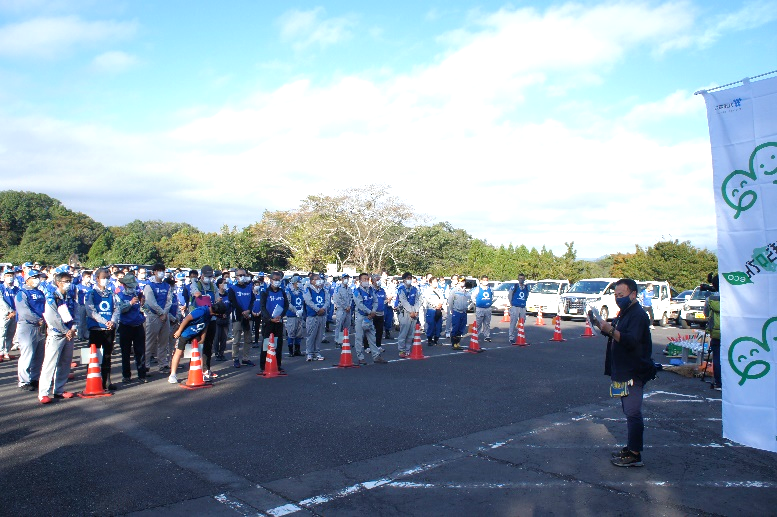 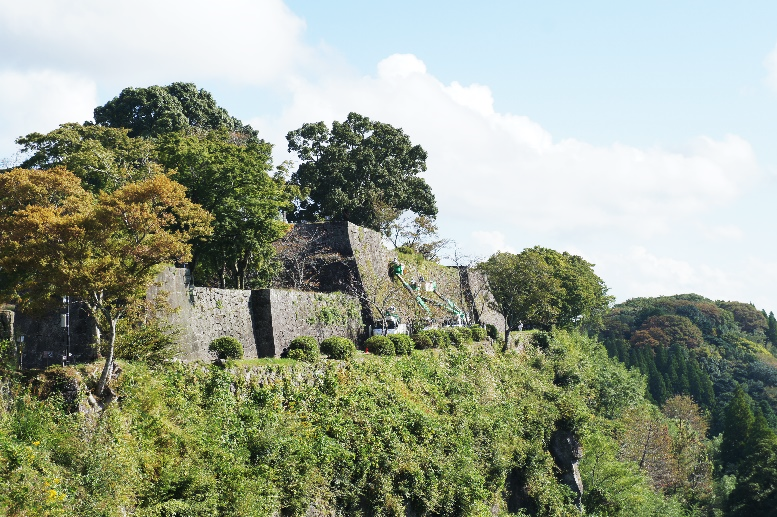 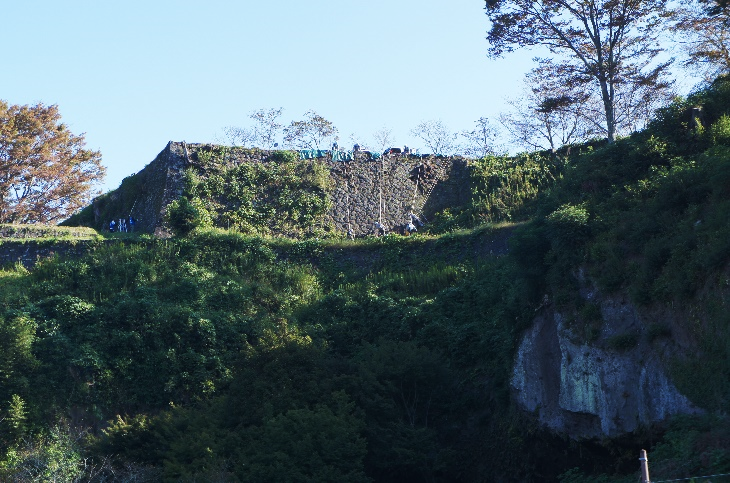 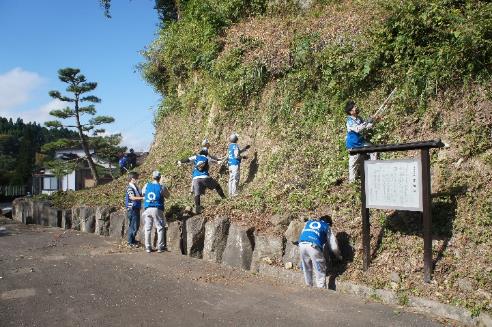 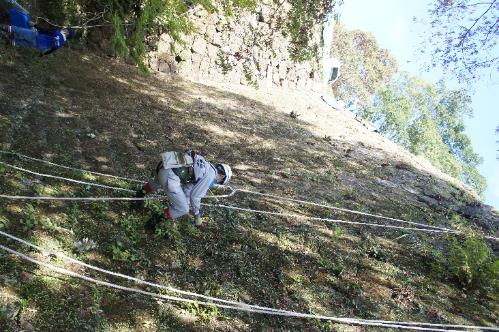 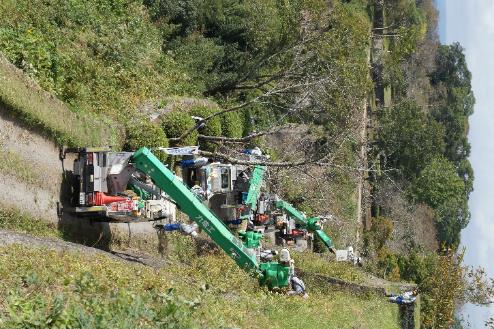 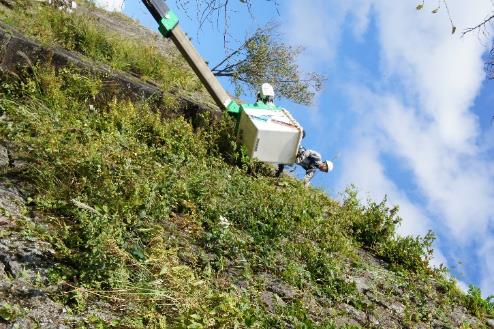 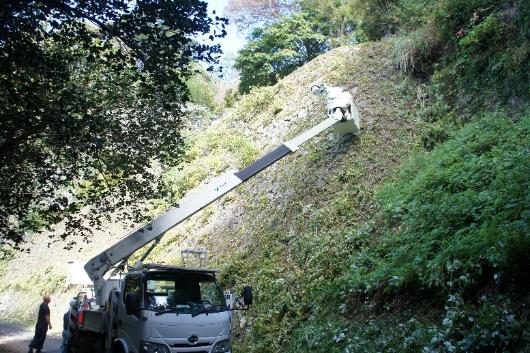 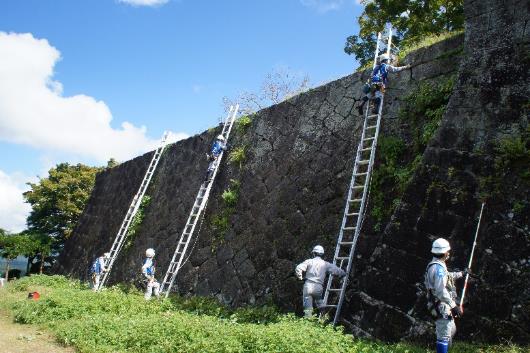 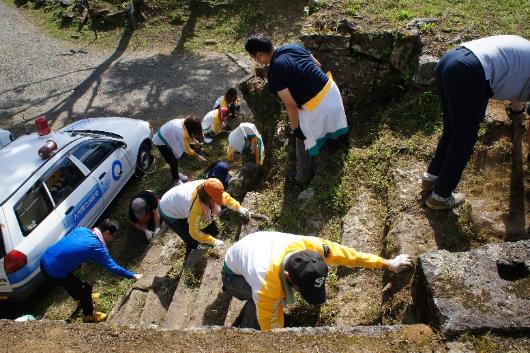 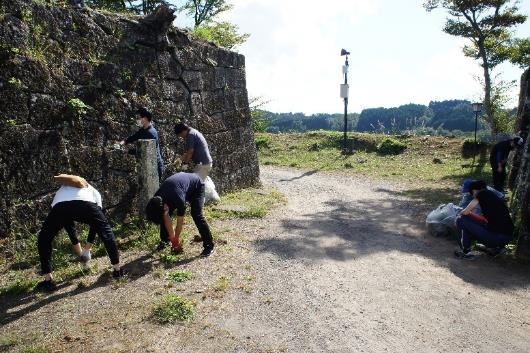 